防制人口販運學習資料-----------------------------------------------------什麼是「人口販運(Human Trafficking)」？人口販運是一種極度侵害人權的罪行。依照我國法律規定，指犯罪者為了從中牟利，以強迫恐嚇、監控、藥劑、詐術、不當債務、扣留重要文件等不法手段，使被害人從事性交易、勞動與報酬顯不相當之工作或摘取他人器官。被害人通常身陷「弱勢處境」，例如不知道求助管道或是難以求助、不清楚當地法令、需錢孔急等等……比較特殊的是，被害人時常被加諸龐大債務、受毒品控制，卻同時遭迫從事不法行為(例如性交易、非法工作)，導致被害人怯於報警。另外只要是未滿18歲的被害人，相較下社會經驗及判斷能力較不足，就算是自願被剝削，也都算是被害人。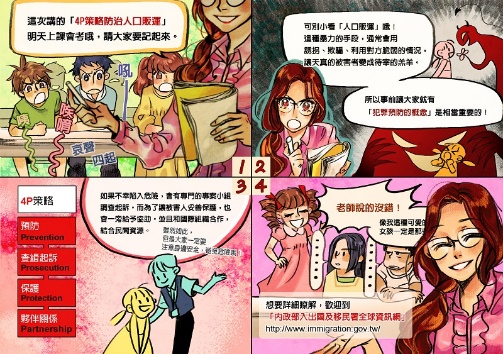 ※為何需要認識人口販運？防制人口販運對我的生活有何影響？在全球化的社會中，每個人都有可能成為人口販運被害人，你我的親朋好友亦可能遭受到剝削。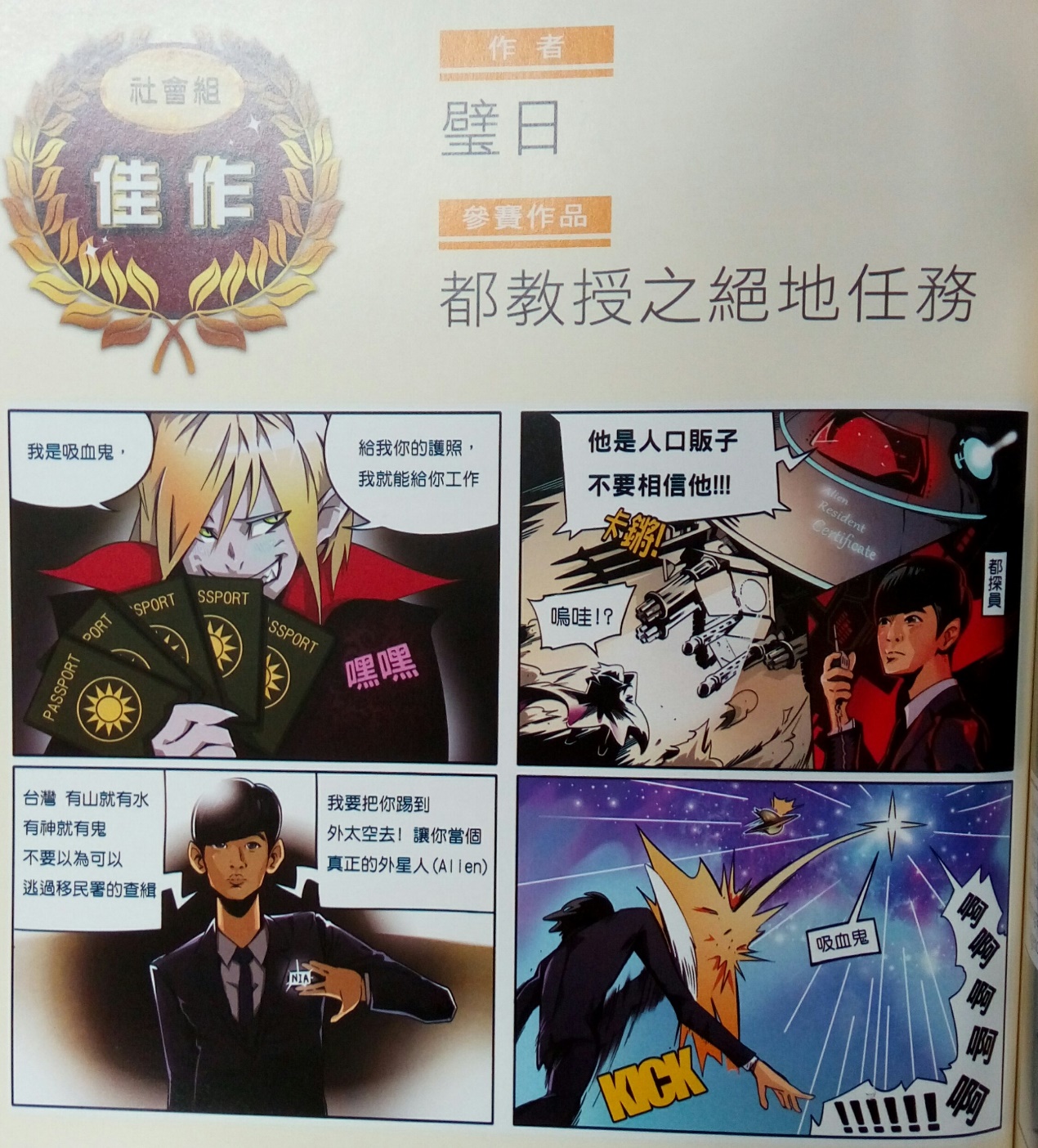 認知人口販運的情狀，有助於及時求助以免憾事發生，同時避免成為人口販運的幫兇，亦可共同參與打擊人口販運！※誰容易成為人口販運被害人？被害人多為來臺工作之外籍移工、或是未滿十八歲之人。但是也有我國成年人被剝削的案例。如果你有意出國工作、留學或旅遊，也要留意避免成為人口販運的被害人！※如果我發現有人遭受剝削，或我自己就是人口販運被害人，該怎麼辦？如果你發現或懷疑他人遭受剝削，請撥打檢舉專線通報，相關單位會立刻前往救援。假如你就是人口販運被害人，請保持冷靜收集證據(例如照相、錄影或錄音)，伺機逃跑或透過他人求援。